Supplementary materialMaterials and methodsData collection overviewTable S.1. Overview of data collection process (in round 1)Population and sample characteristicsTable S.2. Population margins, sample margins, and weighted-sample marginsVaccine attributes and valuesTable S.3. Overview of attributes and valuesExample of a random vaccine profileFigure S.1. Random vaccine profile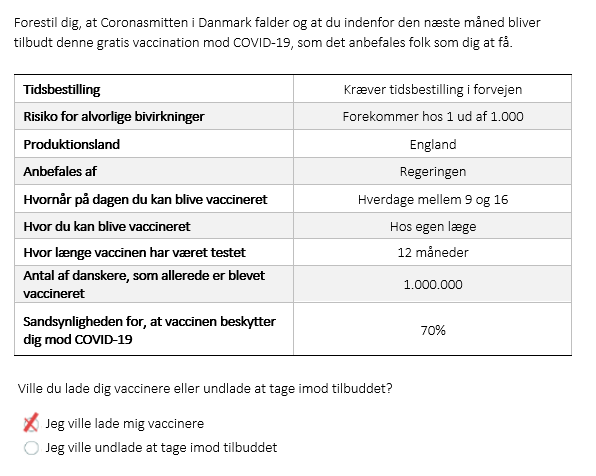 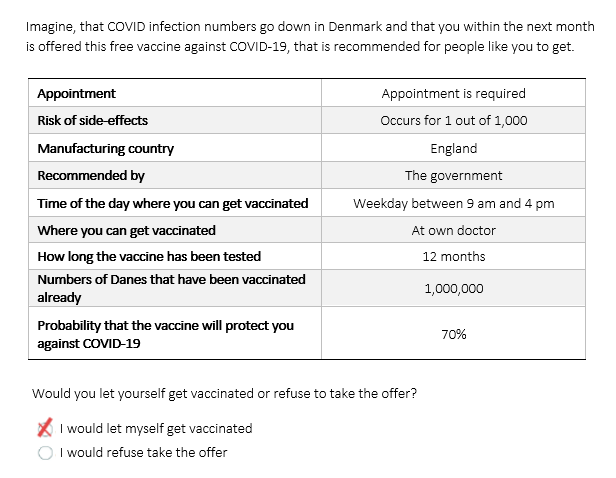 Psychological variables, measurementsTable S.4. Measurement of psychological variablesSupporting resultsSupporting figures  Average effect of the vaccine contextFigure S.2. Probability of vaccine acceptance across epidemic contexts Note: predicted acceptance rates with cluster-robust 95% CI from linear (weighted) least square regression. 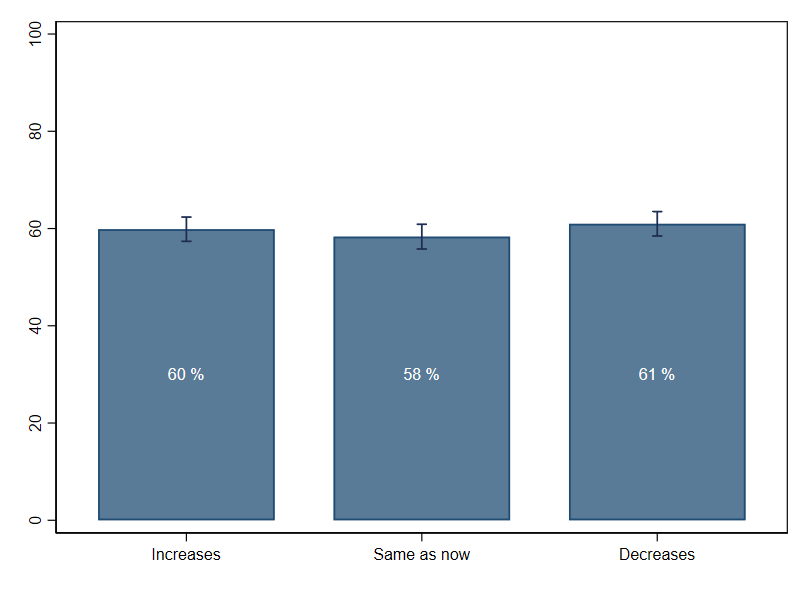 Sensitivity analyses: average attribute effects Figure S.3. Average attribute effects, including covariates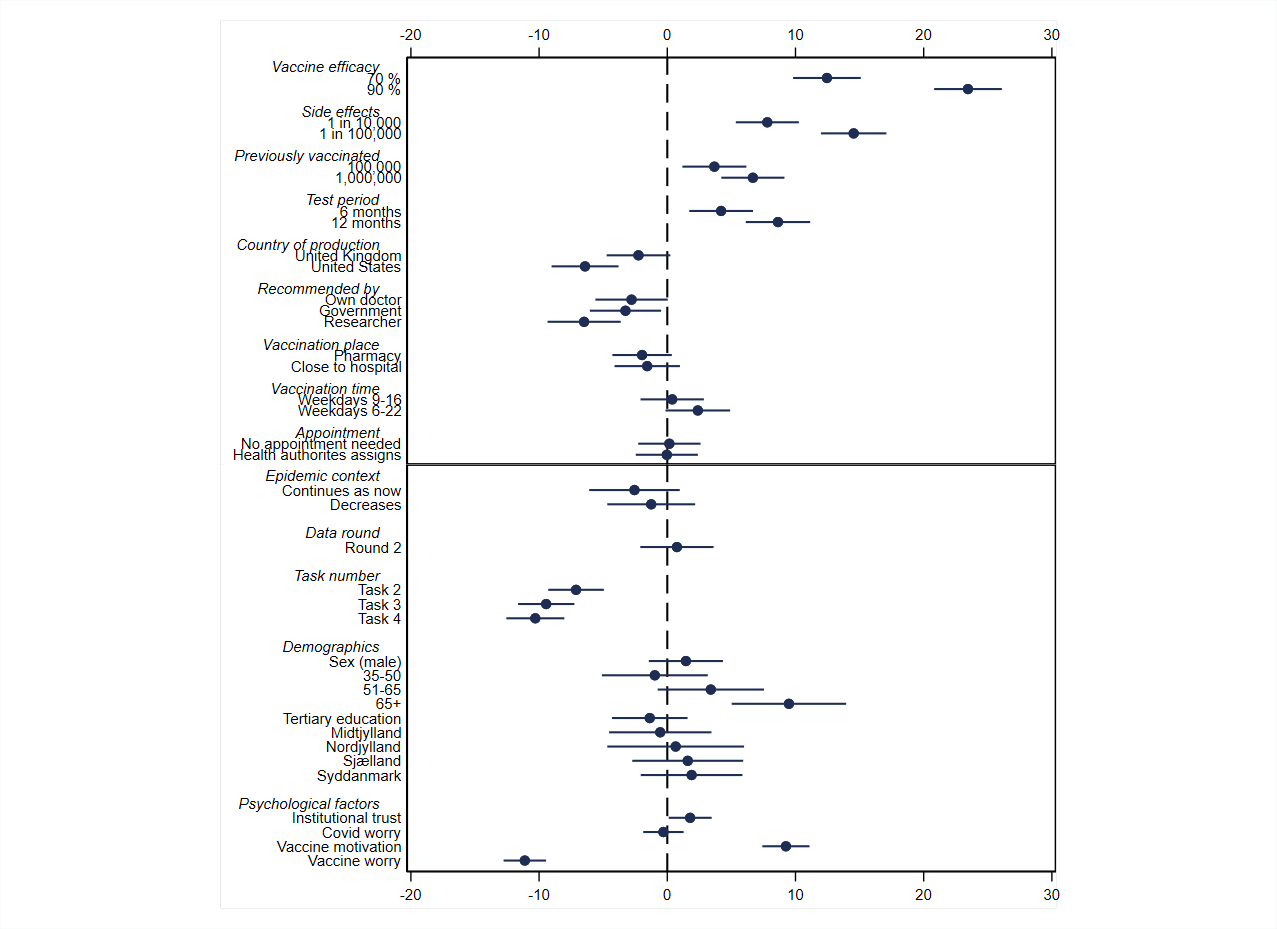 Note: filled circles with horizontal lines indicate point estimates with cluster-robust 95% CI from linear (weighted) least square regression). Upper panel displays the attribute effects. Lower panel displays the correlations between vaccine acceptance and the covariates. For the psychological factors that are continuous variables, the estimated coefficients correspond to a one standard deviation change in each psychological variable.Figure S.4. Average attribute effects, no post-stratification weights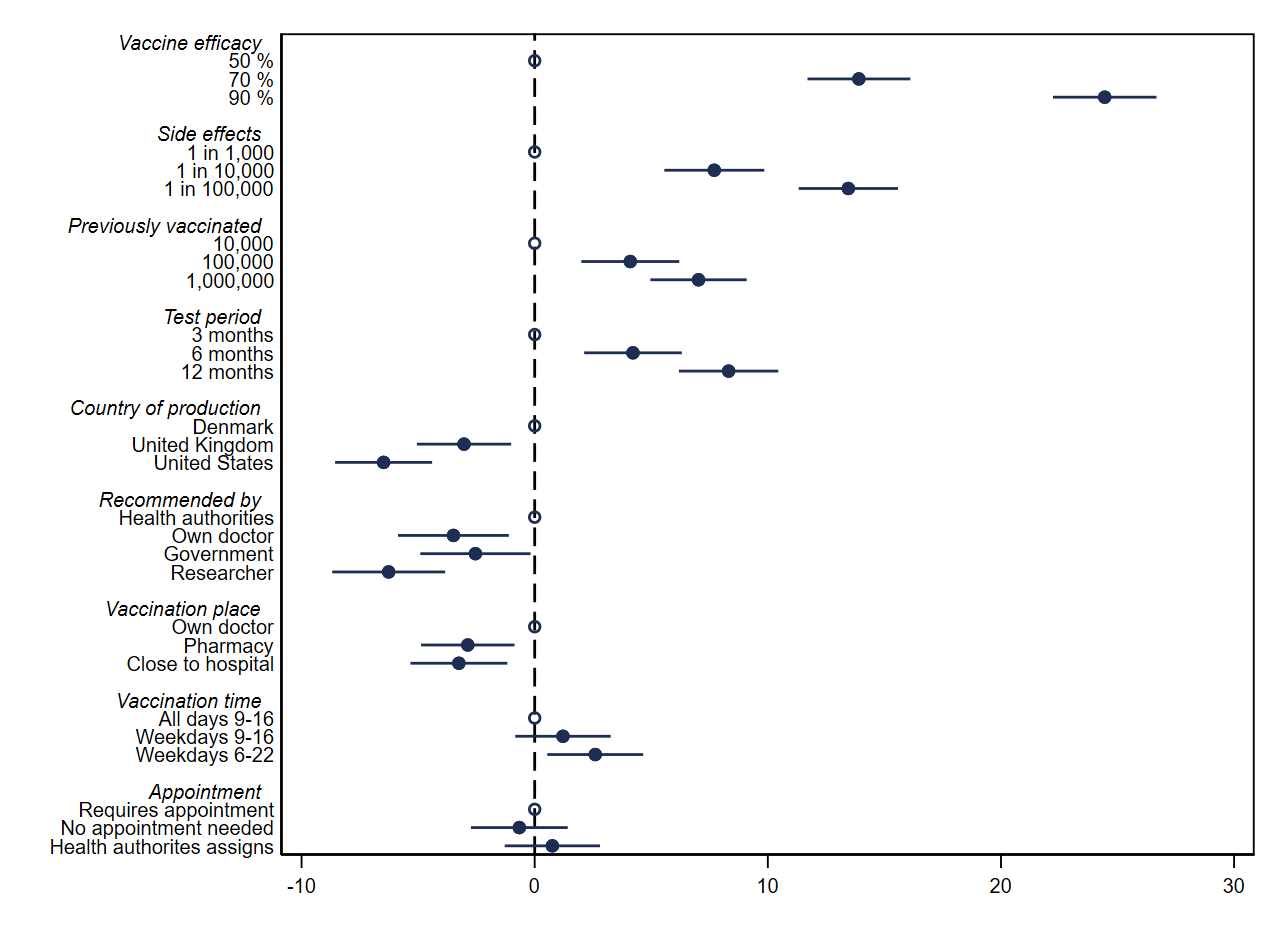 Note: filled circles with horizontal lines indicate point estimates with cluster-robust 95% CI from linear least square regression). No post-stratification weights appliedEffect heterogeneityMore fine-grained interaction analysesFigure S.5. Effects of vaccine attributes across institutional trust subgroups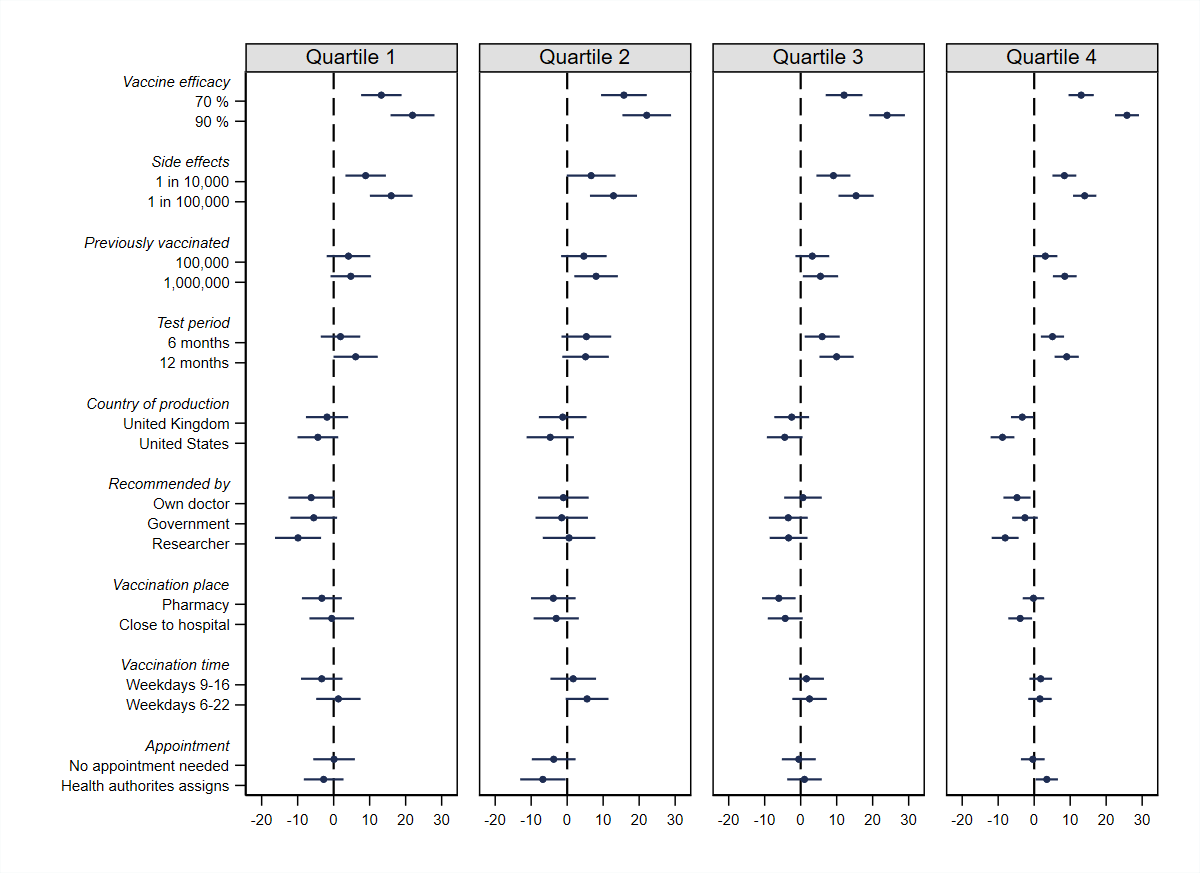 Note: filled circles with horizontal lines indicate point estimates with cluster-robust 95% CI from linear (weighted) least square regression). Figure S.6. Effects of vaccine attributes across personal COVID worry subgroups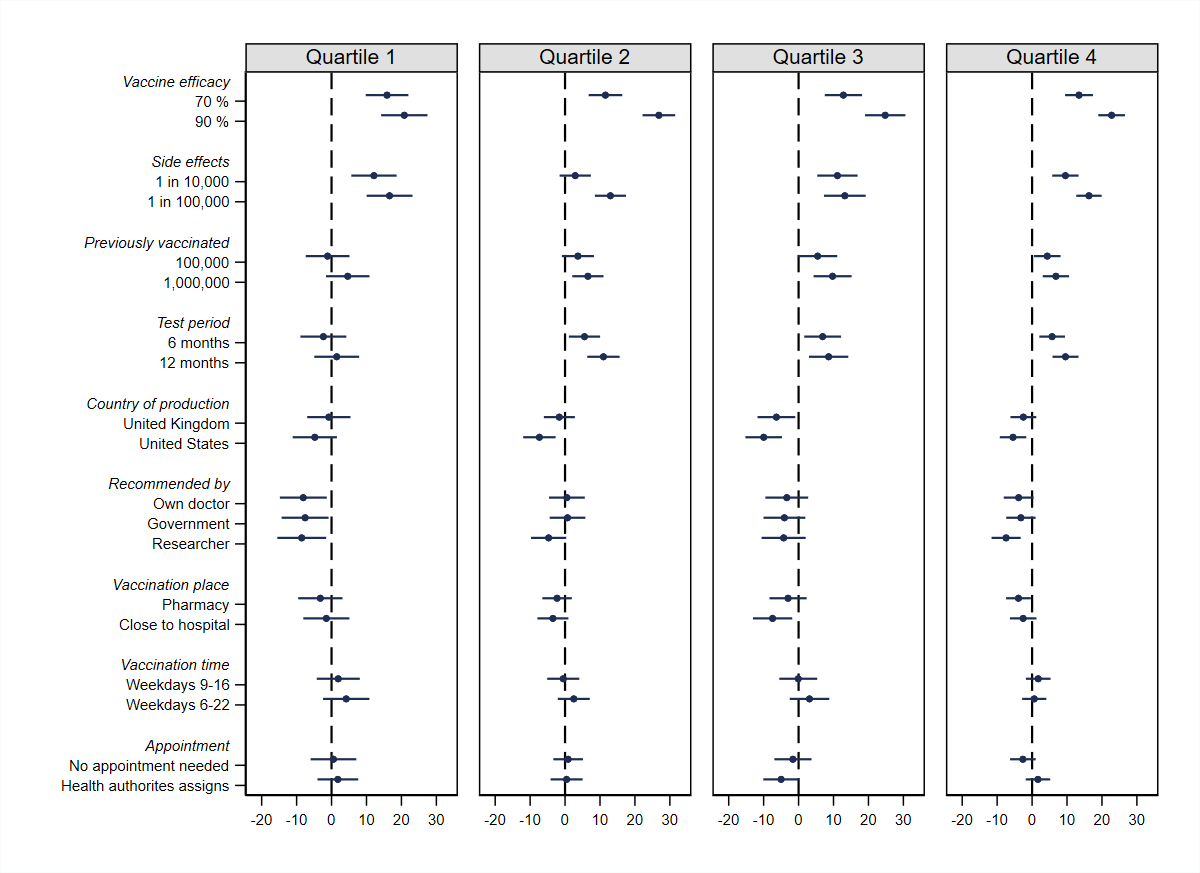 Note: filled circles with horizontal lines indicate point estimates with cluster-robust 95% CI from linear (weighted) least square regression). Figure S.7. Effects of vaccine attributes across vaccine trust subgroups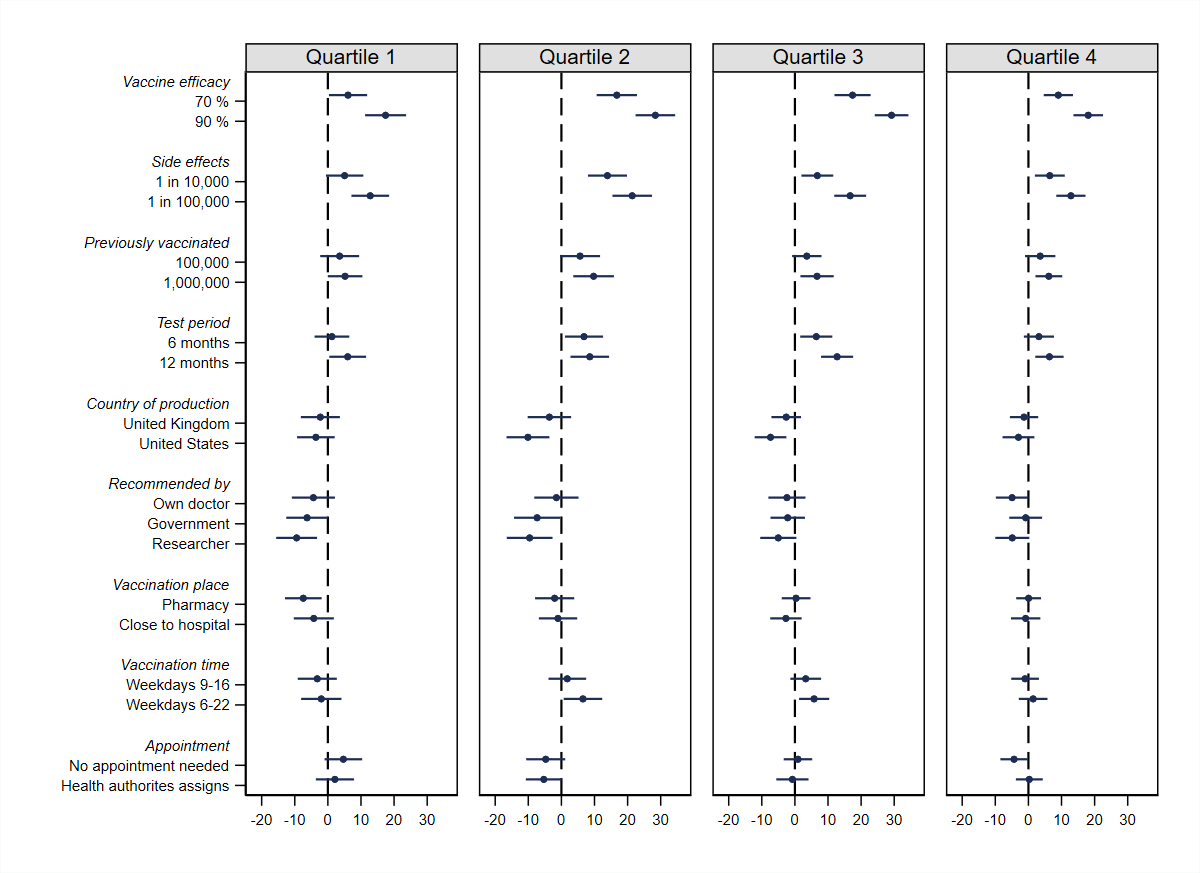 Note: filled circles with horizontal lines indicate point estimates with cluster-robust 95% CI from linear (weighted) least square regression). Figure S.8. Effects of vaccine attributes across vaccine worry subgroups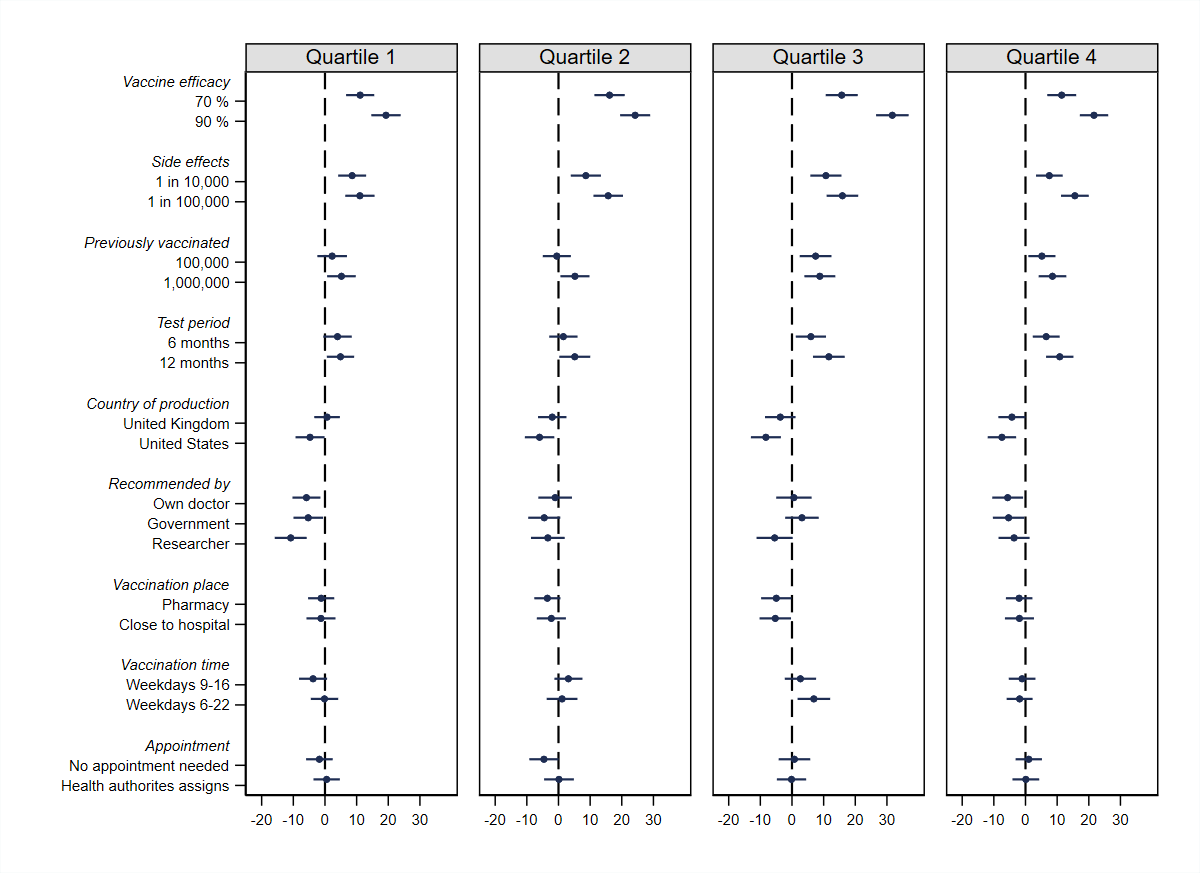 Note: filled circles with horizontal lines indicate point estimates with cluster-robust 95% CI from linear (weighted) least square regression). Heterogeneity across demographic subgroupsFigure S.9. Effects of vaccine attributes on the probability of vaccine acceptance, by sex, age, and education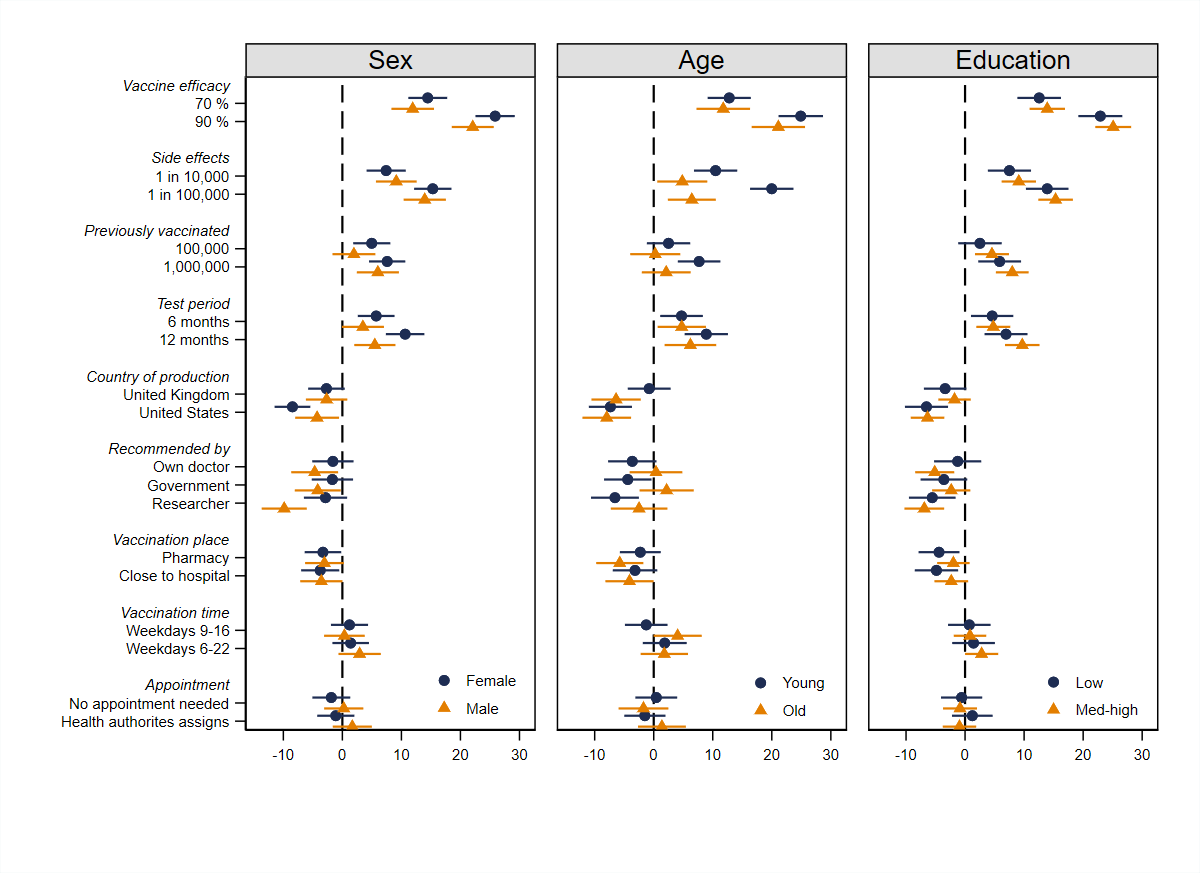 Note: filled circles and triangles with horizontal lines indicate point estimates with cluster-robust 95% CI from linear (weighted) least square regression). Figure S.10. Effects of vaccine attributes on the probability of vaccine acceptance across regions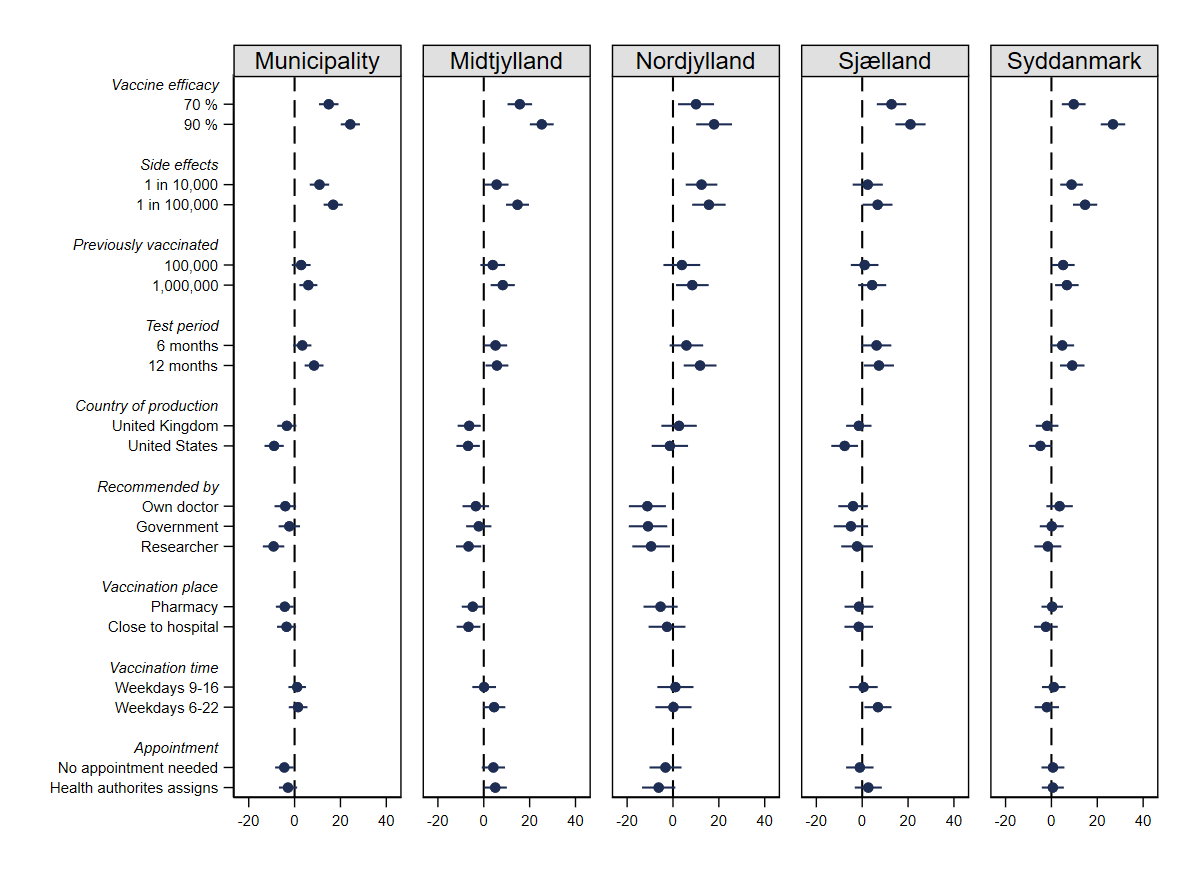 Note: filled circles with horizontal lines indicate point estimates with cluster-robust 95% CI from linear (weighted) least square regression). Heterogeneity across epidemic contextsFigure S.11. Effects of vaccine attributes on the probability of vaccine acceptance across varying epidemic contexts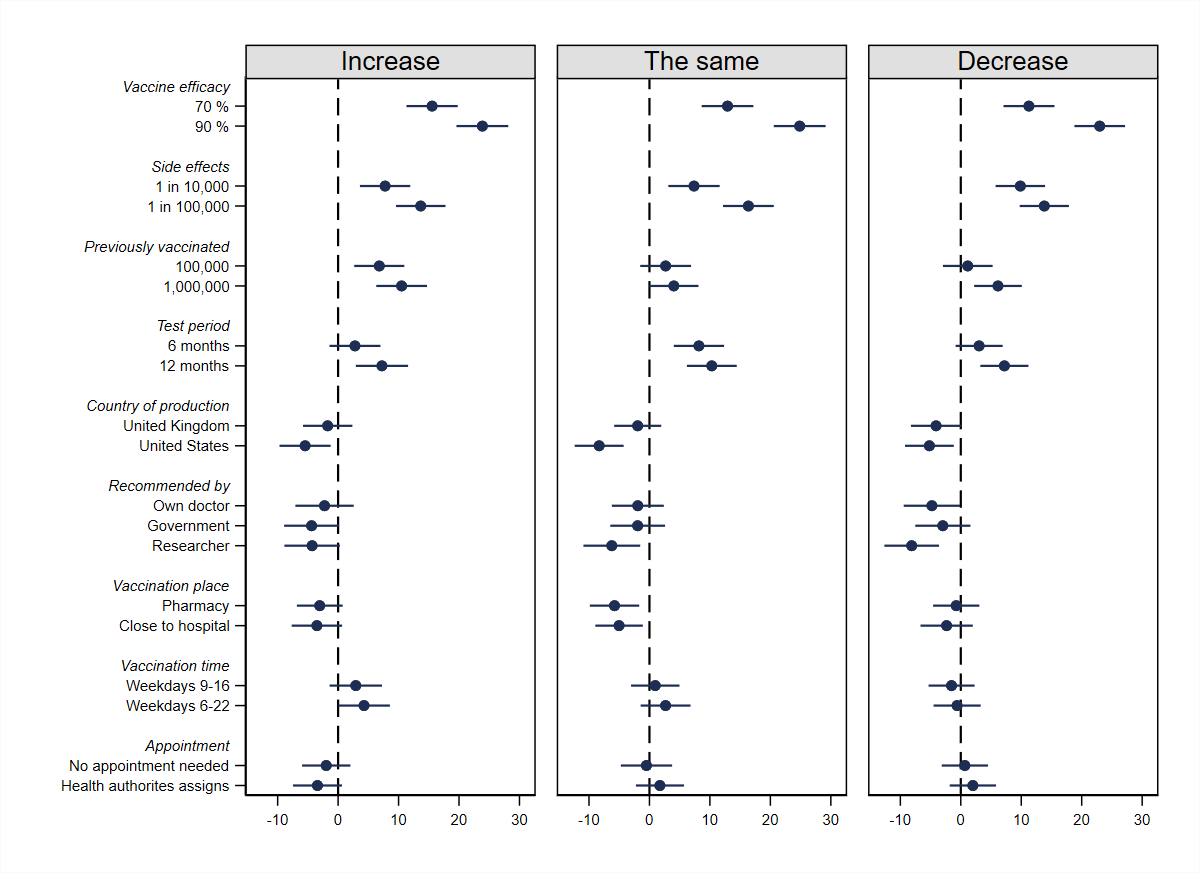 Note: filled circles with horizontal lines indicate point estimates with cluster-robust 95% CI from linear (weighted) least square regression). We varied whether the individual was told to imagine that the epidemic increased, stayed the same, or decreased over the next month and can hence split the sample accordingly. Interaction between attributes across Figure S.12. Effects of vaccine attributes on the probability of vaccine acceptance across varying levels of vaccine efficacy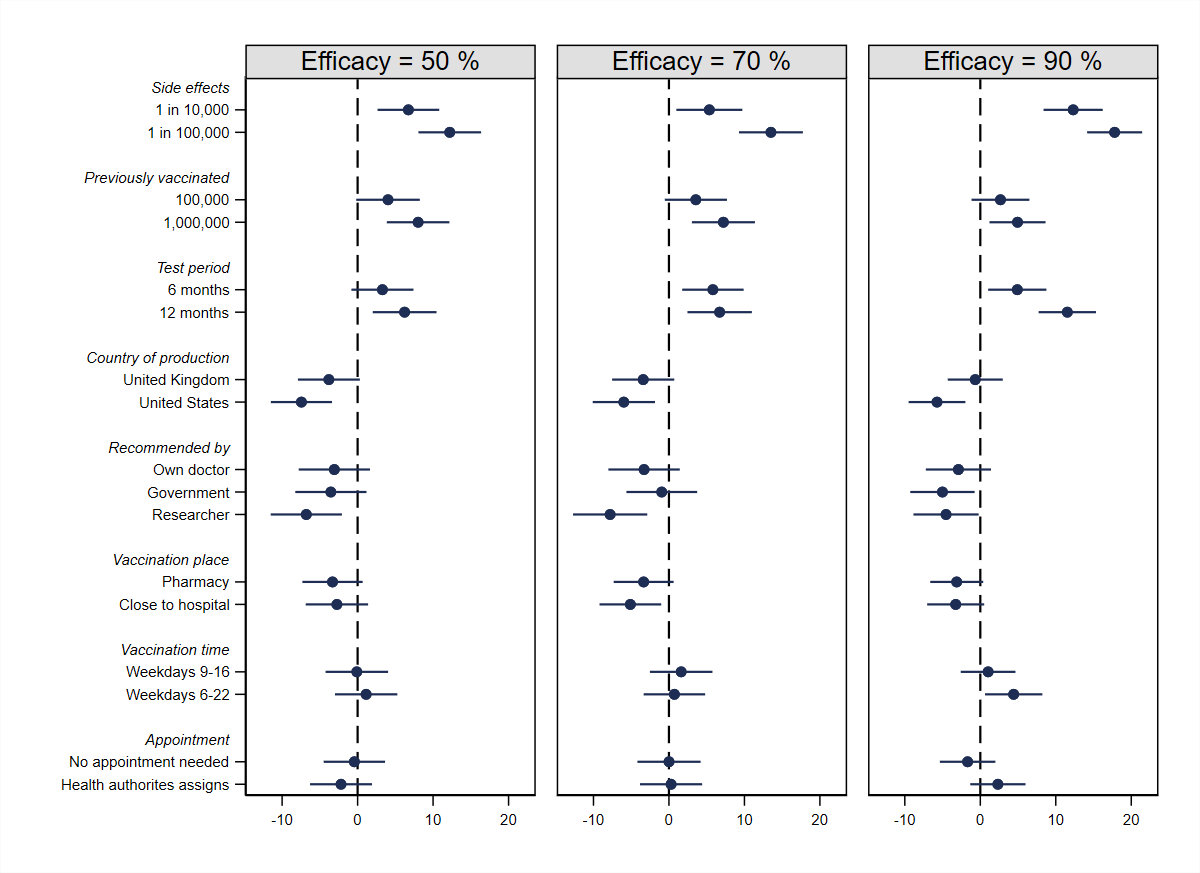 Note: filled circles with horizontal lines indicate point estimates with cluster-robust 95% CI from linear (weighted) least square regression). Figure S.13. Effects of vaccine attributes on the probability of vaccine acceptance across varying levels of expected side-effects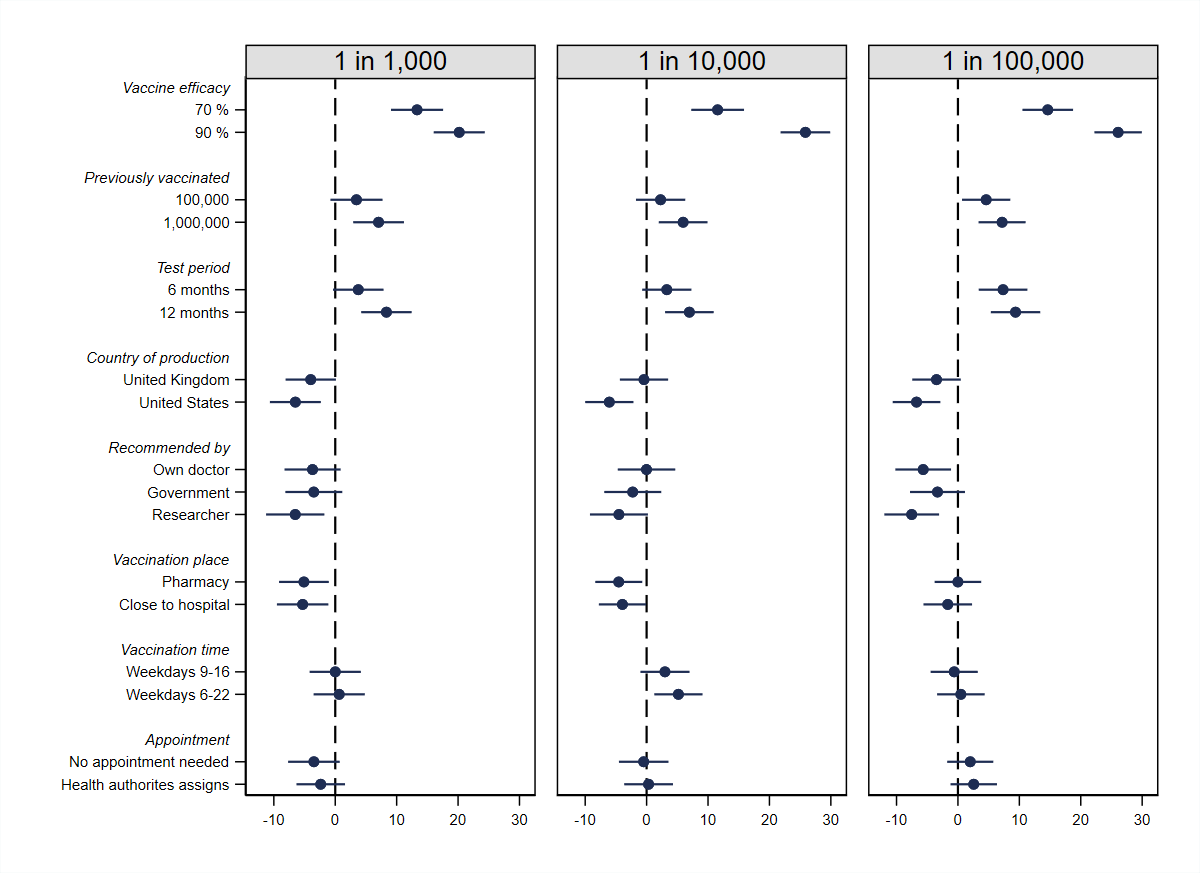 Note: filled circles with horizontal lines indicate point estimates with cluster-robust 95% CI from linear (weighted) least square regression). Figure S.14. Effects of vaccine attributes on the probability of vaccine acceptance across varying numbers of previously vaccinated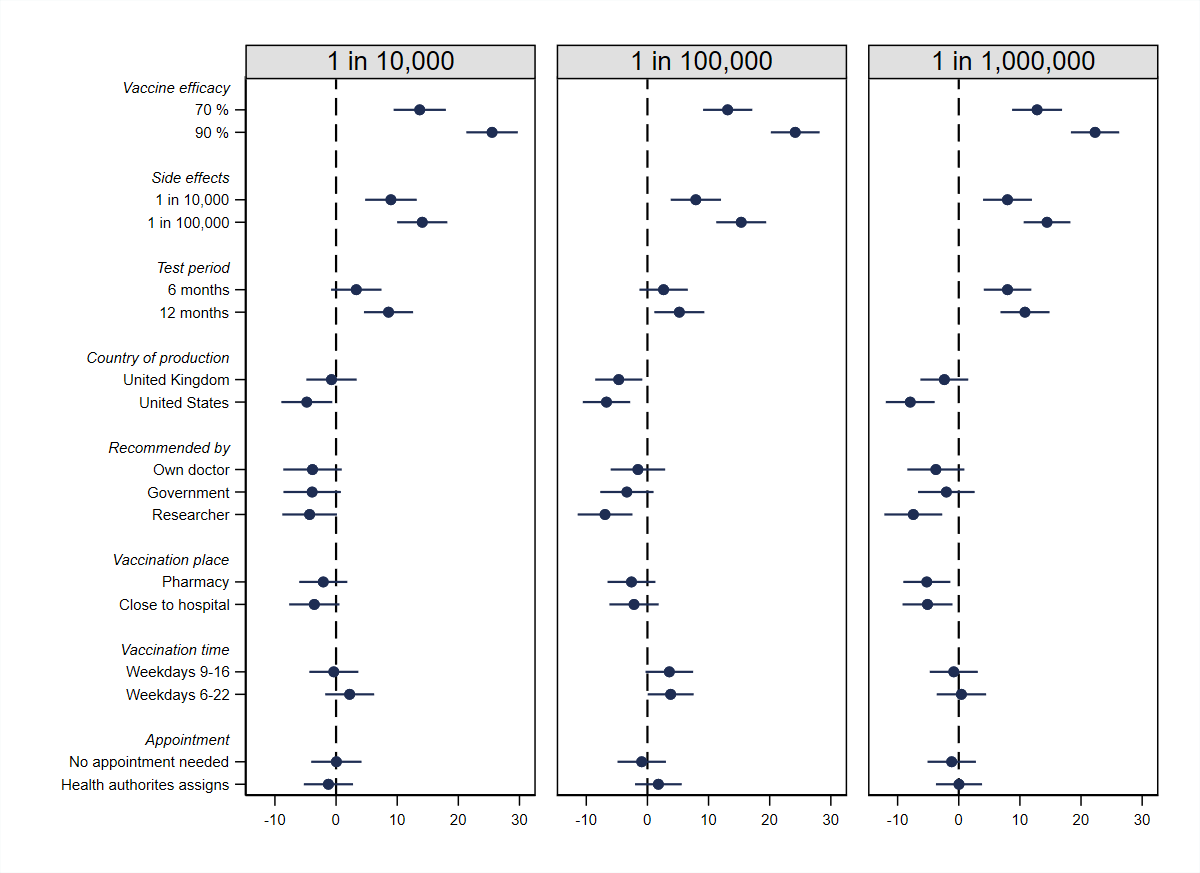 Note: filled circles with horizontal lines indicate point estimates with cluster-robust 95% CI from linear (weighted) least square regression). Figure S.15. Effects of vaccine attributes on the probability of vaccine acceptance across varying test periods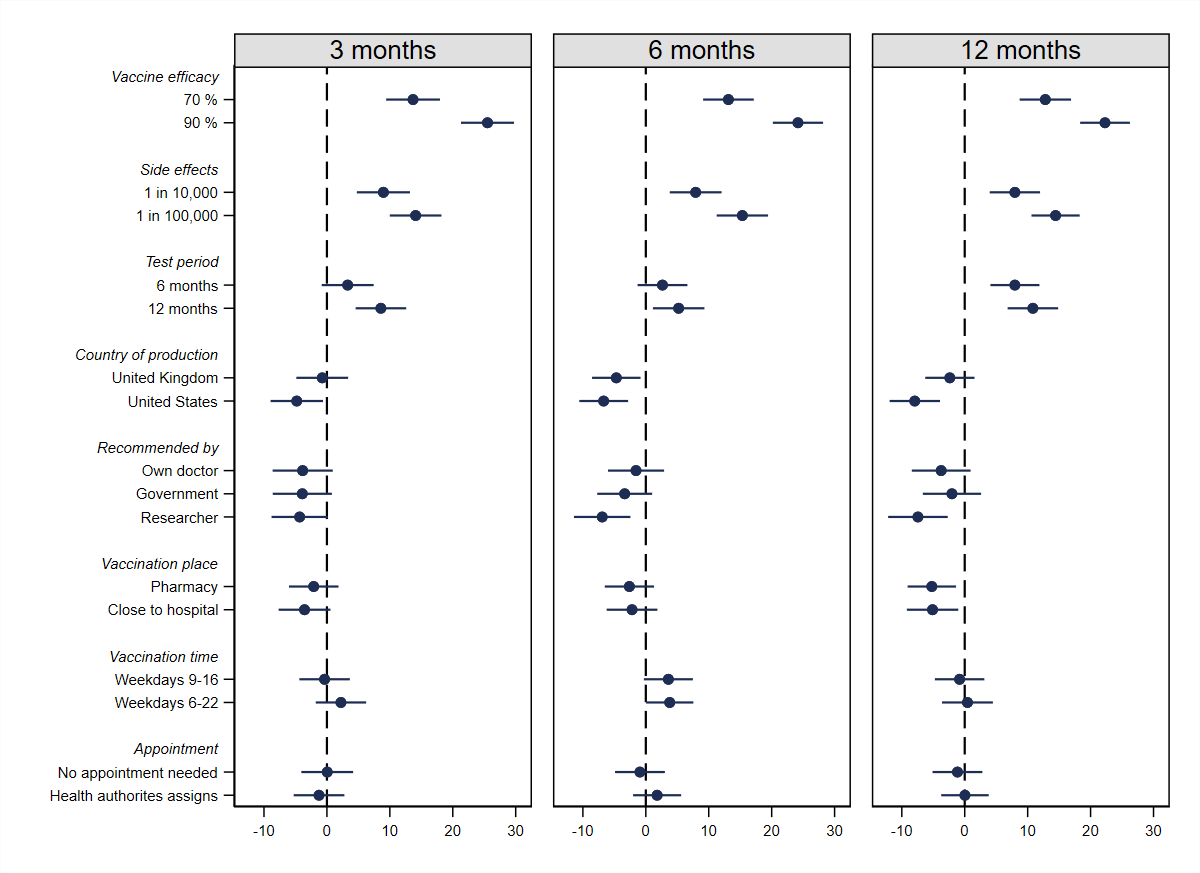 Note: filled circles with horizontal lines indicate point estimates with cluster-robust 95% CI from linear (weighted) least square regression). Figure S.16. Effects of vaccine attributes on the probability of vaccine acceptance across production countries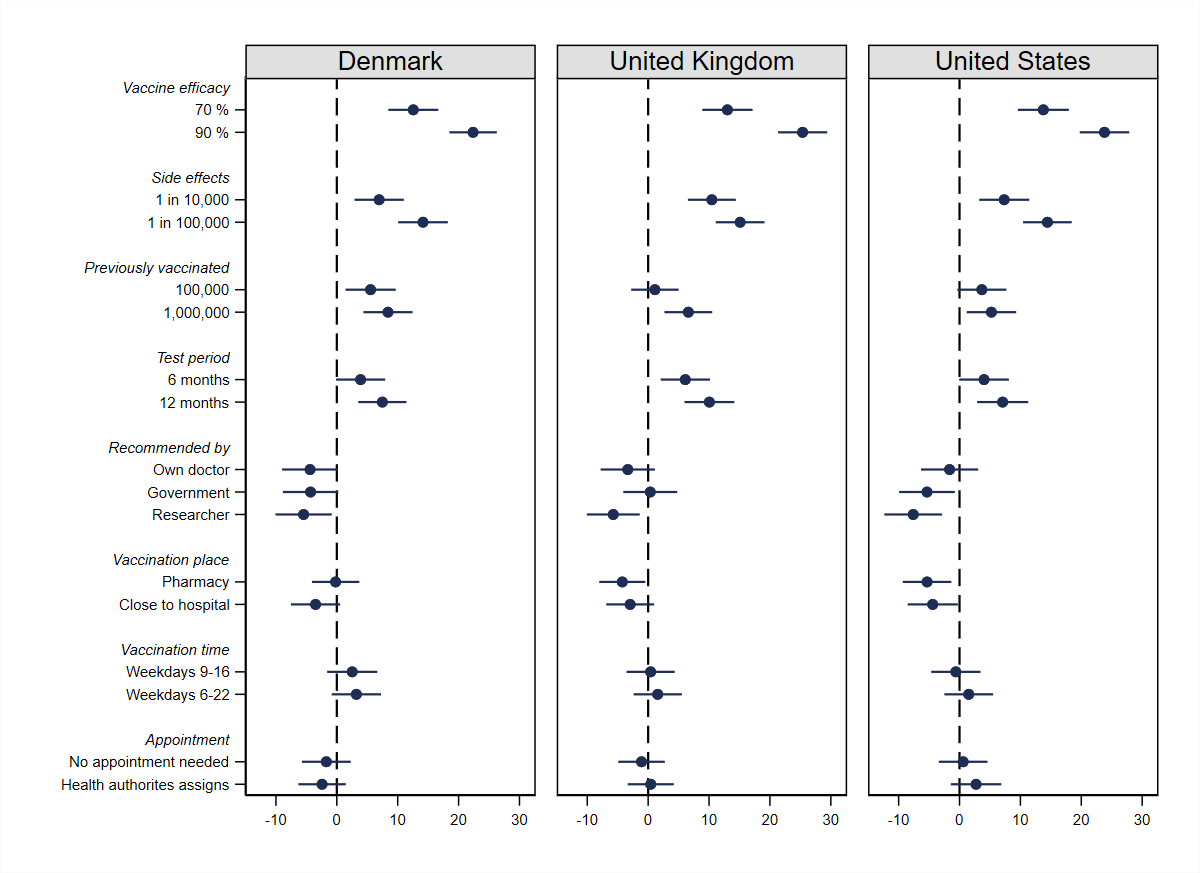 Note: filled circles with horizontal lines indicate point estimates with cluster-robust 95% CI from linear (weighted) least square regression). Figure S.17. Effects of vaccine attributes on the probability of vaccine acceptance across recommendations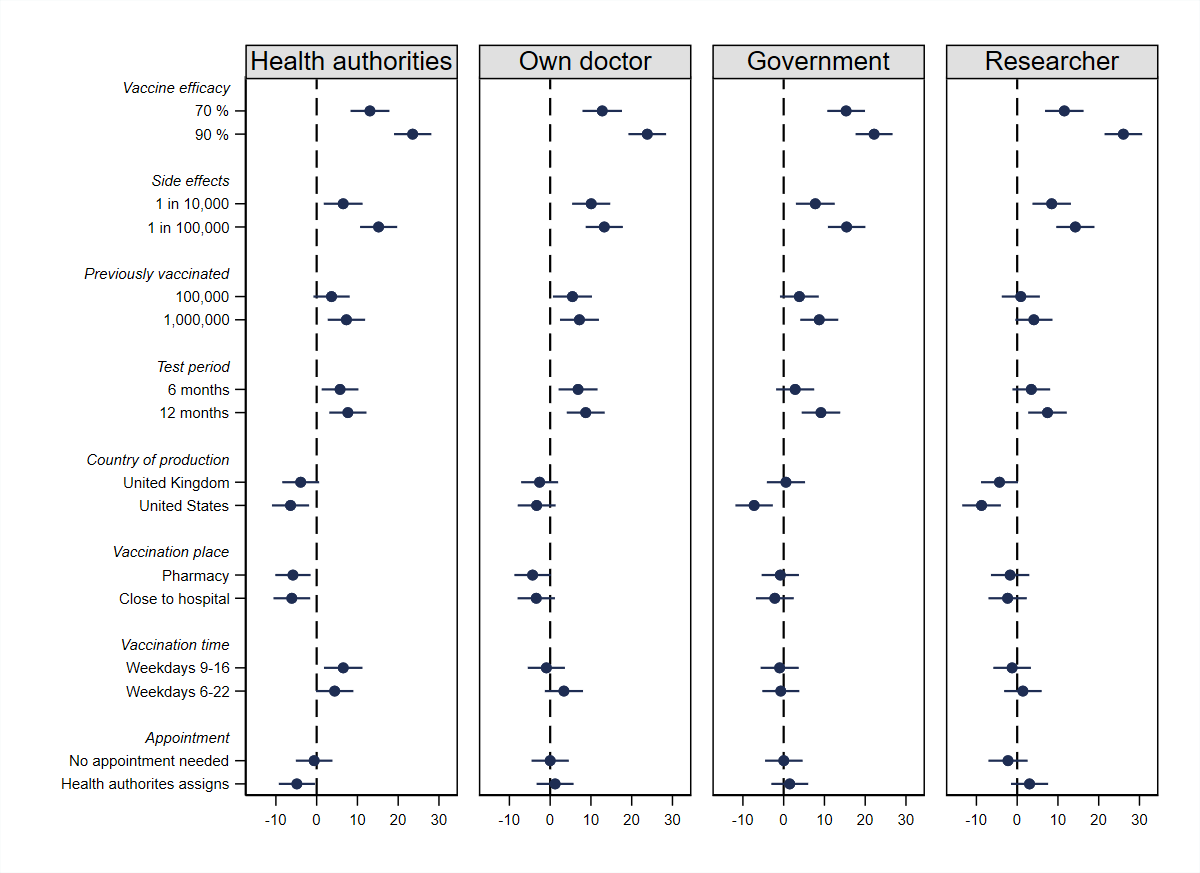 Note: filled circles with horizontal lines indicate point estimates with cluster-robust 95% CI from linear (weighted) least square regression). Figure S.18. Effects of vaccine attributes on the probability of vaccine acceptance across varying vaccination places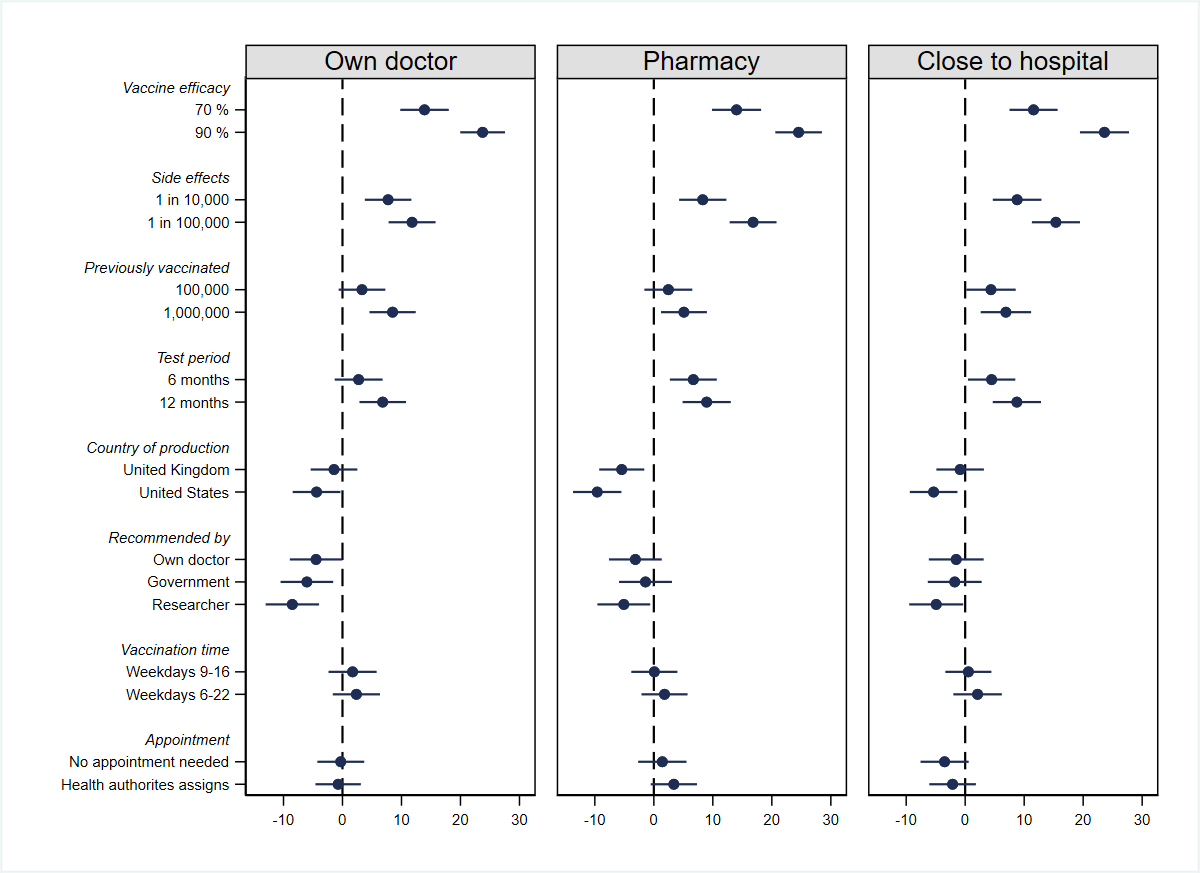 Note: filled circles with horizontal lines indicate point estimates with cluster-robust 95% CI from linear (weighted) least square regression). Figure S.19. Effects of vaccine attributes on the probability of vaccine acceptance across varying vaccination times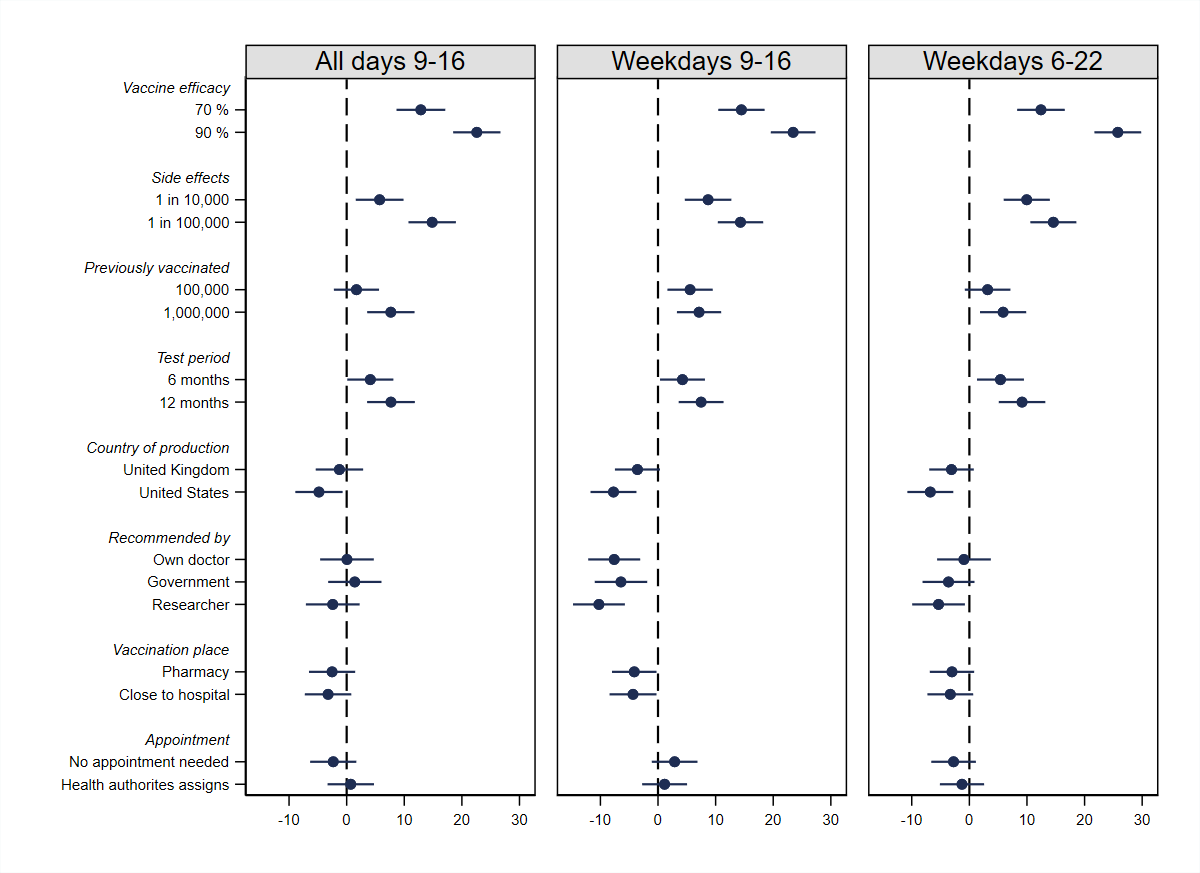 Note: filled circles with horizontal lines indicate point estimates with cluster-robust 95% CI from linear (weighted) least square regression). Figure S.20. Effects of vaccine attributes on the probability of vaccine acceptance across varying appointment schemes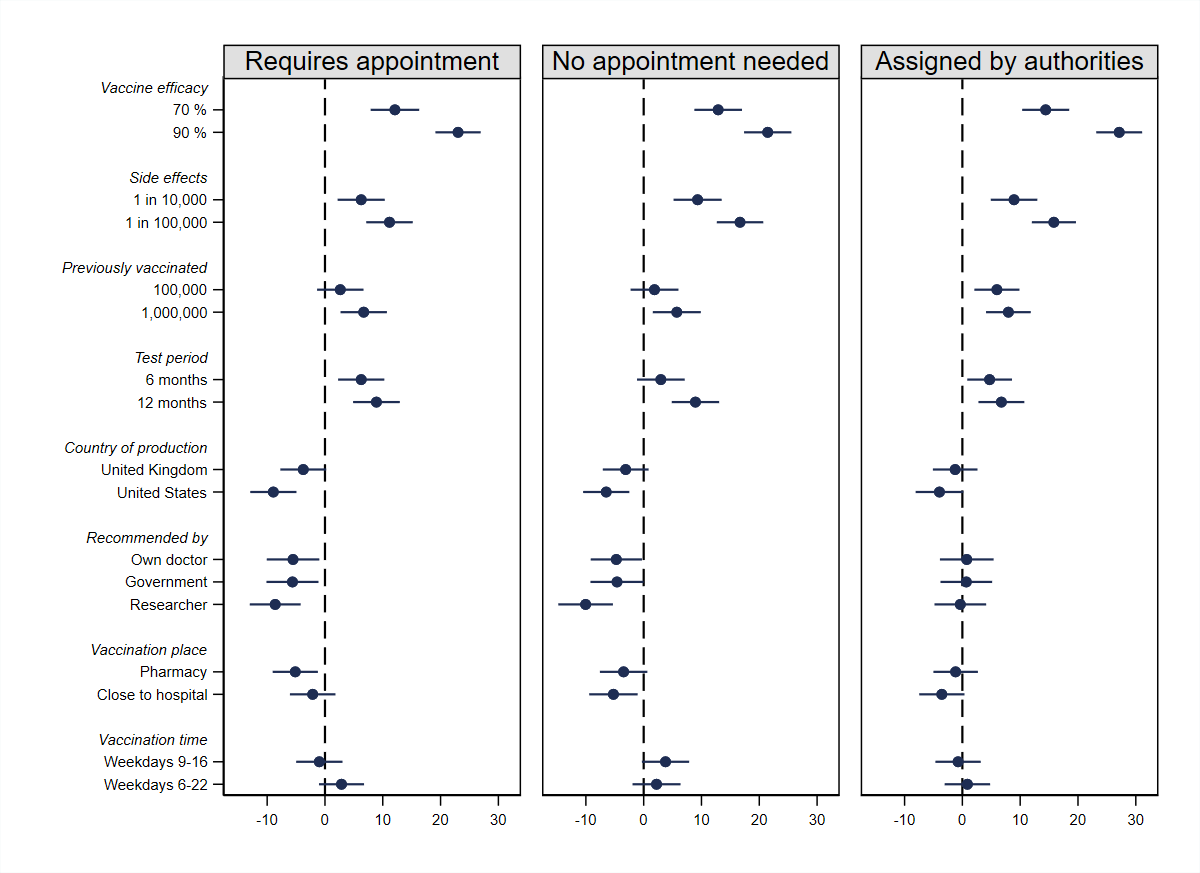 Note: filled circles with horizontal lines indicate point estimates with cluster-robust 95% CI from linear (weighted) least square regression). Supporting regression tables Average attribute effectsTable S.5. Effects of vaccine attributes on the probability of vaccine acceptance* p < 0.05, ** p < 0.01, *** p < 0.001.Attribute effects, by psychological dispositionsTable S.6. Vaccine attribute effects, by psychological dispositions* p < 0.05, ** p < 0.01, *** p < 0.001Invitation/reminderDateLetter of invitation (E-Boks)November 27Reminder 1 (E-Boks)November 29Text messageDecember 1TelephoneNovember 30 – December 3SampleWeighted samplePopulationEducationLow40 %45 %45 %High60 %55 %55 %Sex x ageFemale 18-34 years10 %13 %13 %Female 35-50 years13 %12 %12 %Female 51-65 years18 %12 %12 %Female 65+ years13 %13 %13 %Male 18-34 years8 %14 %14 %Male 35-50 years11 %12 %12 %Male 51-65 years14 %12 %12 %Male 65+ years13 %11 %11 %RegionCapitol32 %32 %32 %Midtjylland22 %23 %23 %Nordjylland10 %10 %10 %Sjælland15 %14 %14 %Syddanmark21 %21 %21 %AttributesValuesProbability that the vaccine protects you against COVID-1950 % 70 % 90 %Risk of serious side-effects, e.g., allergic reaction with swelling and breathlessness1 in 1,0001 in 10,0001 in 100,000Number of Danes who have already been vaccinated10,000100,0001,000,000For how long has the vaccine been tested3 months 6 months 12 monthsCountry of productionDenmarkUnited KingdomUnited States of AmericaRecommended byHealth authorities Own doctorThe government ResearcherWhere can you get vaccinatedA place nearby [regional hospital]With your own doctorAt the pharmacyWhen during the day can you get vaccinatedWeekdays between 6 and 22Weekdays between 9 and 16Weekdays and weekends between 9 and 16AppointmentHealth authorities assigns you an appointmentYou show up without having an appointmentYou need to make an appointmentConcept Question wordingsValuesInstitutional trustOn a scale from 0 to 10, where 10 is full trust, how much do you personally trust the Danish authorities?0 – No trust at all in the authorities123456789 10 – full trust in the authorities Covid worryI am very worried about being infected with COVID-19?1 – Completely disagree234 – Neither agree nor disagree567 – Completely agreeVaccine motivationAn exploratory PCA shows that the items clearly load on one component. The eigenvalue for the first component is thus 2.85 while the eigenvalue for the second component is .52. Similarly, there is a high alpha of .86. I believe that a vaccine can stop the spread of COVID-19 in DenmarkEven if you have already been infected, it is still necessary to be vaccinated against COVID-19Even if most others are vaccinated against COVID-19, it is still important that I am also vaccinatedI feel that it is my duty towards the Danish society that I get vaccinated against COVID-191 – Completely disagree234 – Neither agree nor disagree567 – Completely agreeVaccine worryThere is a pearson’s r correlation between the two items of .77. I am worried that a vaccine against COVID-19 will have serious side-effects that are yet unknown, when the vaccine is rolled outI am very worried that there has been too short time for developing and testing vaccines against COVID-191 – Completely disagree234 – Neither agree nor disagree567 – Completely agreeVaccine efficacy70 %13.19***(1.25)90 %23.95***(1.25)Side effects1 in 10,0008.21***(1.22)1 in 100,00014.57***(1.22)Previously vaccinated100,0003.46**(1.22)1,000,0006.80***(1.20)Test period6 months4.66***(1.20)12 months8.18***(1.22)Production countryUnited Kingdom-2.65*(1.19)United States-6.45***(1.21)Recommended byOwn doctor-3.04*(1.36)Government-3.03*(1.34)Researcher-6.14***(1.36)Vaccination placePharmacy-3.22**(1.15)Close to hospital-3.64**(1.23)Vaccination timeWeekdays 9-160.75(1.19)Weekdays 6-222.09(1.20)AppointmentNo appointment needed-0.69(1.19)Health authorites assigns0.20(1.16)Intercept39.71***(2.35)Observations12,395R20.068Adjusted R20.067Institutional trustInstitutional trustCovid worryCovid worryVaccine motivationsVaccine motivationsVaccine worryVaccine worryBelow medianAbove medianBelow medianAbove medianBelow medianAbove medianBelow medianAbove medianEfficacy70 %13.48***13.05***13.04***13.35***12.02***12.10***13.42***12.60***(1.68)(1.79)(1.94)(1.63)(1.98)(1.92)(1.61)(1.85)90 %22.58***25.78***24.84***23.41***23.83***22.06***22.68***25.08***(1.73)(1.70)(1.95)(1.63)(2.02)(1.89)(1.61)(1.90)Side effects1 in 10,0008.27***8.39***5.92**10.09***8.99***6.75***9.03***8.20***(1.66)(1.69)(1.89)(1.61)(1.94)(1.86)(1.57)(1.80)1 in 100,00014.82***14.03***14.17***15.24***16.65***14.27***14.61***14.90***(1.68)(1.65)(1.89)(1.60)(1.93)(1.80)(1.59)(1.82)Previously vaccinated100,0003.92*3.091.894.73**4.84*3.98*1.346.56***(1.66)(1.71)(1.91)(1.60)(1.99)(1.80)(1.59)(1.79)1,000,0005.50***8.50***5.83**7.80***7.79***6.45***5.52***8.88***Test period(1.63)(1.68)(1.86)(1.57)(1.95)(1.72)(1.55)(1.78)6 months4.30**5.08**2.996.17***4.61*3.79*3.56*6.52***12 months(1.65)(1.64)(1.90)(1.54)(1.89)(1.84)(1.54)(1.80)7.28***9.03***7.66***9.29***9.91***7.27***6.03***12.08***Production country(1.69)(1.71)(1.91)(1.58)(1.95)(1.78)(1.56)(1.85)United Kingdom-2.14-3.31*-1.29-3.67*-3.81-1.41-2.40-2.86United States(1.66)(1.60)(1.85)(1.56)(2.01)(1.68)(1.49)(1.78)-4.65**-8.80***-6.04**-6.84***-6.59***-5.37**-6.30***-6.40***Recommended by(1.67)(1.68)(1.91)(1.57)(1.98)(1.92)(1.56)(1.83)Own doctor-2.55-4.77*-2.47-3.48-3.00-4.21*-3.31-3.38(1.83)(1.92)(2.09)(1.79)(2.22)(2.05)(1.70)(2.08)Government-3.90*-2.56-2.21-3.37-6.21**-1.87-3.74*-2.30(1.85)(1.82)(2.09)(1.75)(2.17)(2.00)(1.69)(2.04)Researcher-5.09**-8.06***-6.12**-6.34***-8.58***-5.25*-6.56***-4.43*(1.84)(1.91)(2.10)(1.78)(2.19)(2.05)(1.78)(2.02)Vaccination placePharmacy-5.17**-0.20-2.72-3.46*-4.11*0.08-2.69-3.36(1.59)(1.52)(1.80)(1.50)(1.92)(1.58)(1.43)(1.78)Close to hospital-3.08-3.89*-3.13-3.96*-3.21-1.52-1.78-3.27(1.70)(1.69)(1.89)(1.61)(2.02)(1.85)(1.58)(1.87)Vaccination timeWeekdays 9-16-0.231.820.171.120.21-0.51-0.690.61(1.65)(1.61)(1.89)(1.51)(1.92)(1.73)(1.53)(1.78)Weekdays 6-222.941.612.771.441.952.671.280.78(1.66)(1.66)(1.94)(1.51)(1.98)(1.73)(1.59)(1.77)AppointmentNo appointment needed-0.95-0.390.87-2.280.93-1.60-2.390.59(1.61)(1.68)(1.83)(1.54)(1.92)(1.66)(1.51)(1.79)Health authorites assigns-1.953.51*1.11-0.50-0.46-0.240.470.27(1.62)(1.57)(1.84)(1.49)(1.90)(1.77)(1.52)(1.75)Intercept35.39***45.90***37.63***41.06***31.92***53.11***55.48***19.96***(3.24)(3.22)(3.65)(3.07)(3.58)(3.68)(3.03)(3.41)Observations69035492531669754980445161845415R20.0600.0920.0670.0740.0760.0730.0750.077Adjusted R20.0570.0890.0640.0710.0730.0690.0730.074